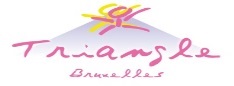 SERVICE d’ACCOMPAGNEMENT               pour enfants déficients sensorielsUn ACCOMPAGNATEUR (M/F) (logopède)POUR SON SERVICE D'ACCOMPAGNEMENT  Equipe pour enfants et jeunes déficients auditifsMission:En tant que Accompagnateur/trice (logopède), dans le respect des missions d’aide précoce telles que définies par la CoCoF et dans le cadre d’un esprit institutionnel IRSA :- Vous assurerez l’élaboration, le suivi et l’évaluation de projets individualisés d’enfants et jeunes âgés de 0 à 18 ans et atteints d’une déficience auditive, dans le but de favoriser le développement optimal de leurs compétences au sein de leurs différents milieux de vie.- Vous veillerez à l’encadrement de leur scolarité aux niveaux pédagogique, identitaire et relationnel, à la gestion/coordination ou à la collaboration (dans le cadre du « décret intégration ») de leurs projets scolaires.- Vous fournirez à la famille et aux milieux de vie des enfants et des jeunes un soutien psycho-éducatif.- Vous contribuerez à sensibiliser et à (in)former la société à la réalité et à l’inclusion des personnes atteintes d’une déficience auditive.- Vous serez amené(e), selon les besoins, à effectuer des co-interventions avec un autre membre de l’équipe. - Vous participerez, avec les membres de l’équipe et du service, à l’organisation et à la réalisation des activités collectives et communautaires du service.   - Vous contribuerez au bon fonctionnement et à la qualité du service en travaillant dans un esprit de partage, d’ouverture et de formation permanente. Toutes vos actions seront empreintes de professionnalisme, de confiance et de respect à l’égard de chaque bénéficiaire et de chaque partenaire. En fonction des projets des bénéficiaires, les différentes tâches menées en partenariat avec les services de l’IRSA, s’appuieront sur le texte « Missions-Vision-Valeurs » de l’institution.Les interventions s’effectuent en Région bruxelloise, dans les familles et dans les différents milieux de vie de l’enfant et du jeune.Exigences de la fonction:Vous êtes titulaire d’un diplôme ou d’un certificat de fin d’études du niveau de l’enseignement supérieur non universitaire (ou universitaire), à orientation logopédique, psychologique ou pédagogique Vous avez une connaissance de la déficience auditive, du développement psychologique et linguistique de l’enfant et d’un jeune, du fonctionnement des familles.Vous savez planifier, organiser et gérer des projets individualisés pour les enfants et leur famille.Vous savez travailler en réseau et en partenariat, dans différents milieux de vie, au sein des écoles,…Vous avez le souhait de vous intégrer dans une équipe de 4 personnes et un service de 12 personnes, de participer activement à ses projets et d’adhérer à ses valeurs (authenticité, respect, bienveillance, partage, remise en question,…)Vous avez un esprit d’ouverture, de recherche et de collaboration.Vous possédez des compétences d’écoute, de sensibilité et d’empathie.Vous êtes intéressé par une formation continue. Vous maîtrisez les logiciels MS officeConditions de travail :Contrat de remplacement (1an) à partir du 1er septembre 2015Temps partiel (1/2 ETP)Rémunération au barème CoCoF.Vous êtes en possession d’un véhicule personnel et d’un permis de conduire.Pour postuler, envoyez votre lettre de motivation et votre CV avant le 17 août 2015 par mail à vivleflere2@gmail.com et mchbiard@hotmail.com 